B.L.E.S.S. Assignment - Session 2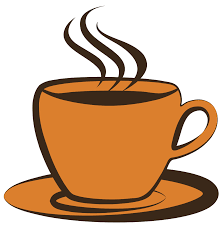 due 30-31 January 2023B.L.E.S.S. Book:Read Chapter 2 on pages 17-32. Answer the questions on pages 32-34.New Testament Survey:Read page 75 in Know Your Bible about the book of Galatians.Read the marking passage (Galatians 1:1 – 2:14) and then do the following:Underline the phrases “who raised him from the dead” and “who gave himself for our sins” in the first four verses.Put a double underline under the phrases “to deliver us from the present evil age” (vs 1:4) and “their conduct was not in step with the truth of the gospel” (vs 2:14).Circle the word   gospel   wherever it occurs in this passage with a BLUE pencil.Answer the question at the end of the printout.Notes from Group Session 2: